.Alternative music: Three Little Birds - Bob MarleyDance begins on count 32 - NO TAGS NO RESTARTSSCISSORS RIGHT W/ HOLD, SCRISSORS LEFT/WITH HOLD BOTH MOVING FWDSTEP TOUCH BACK 4X (alternative: shoulder shimmy)VINE R WITH HITCH, VINE L 1/4 L WITH SCUFFTOE STRUT R OVER L, L TOE STRUT BACK, R TOE STRUT SIDE, STOMP, HOLD (lots of attitude)Have Fun!!! Don't Worry!!! Just keep dancing!!!!!Contact: Deborah O'Hara (Dancing Debbie) dancingdebbie1951@yahoo.ca or FB or YoutubeDon't Worry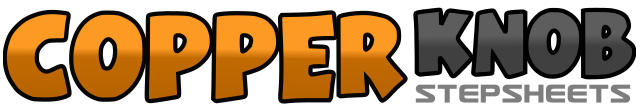 .......Count:32Wall:4Level:High Beginner.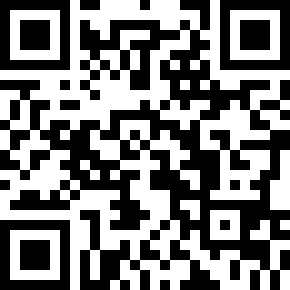 Choreographer:Deborah O'Hara (CAN) - January 2022Deborah O'Hara (CAN) - January 2022Deborah O'Hara (CAN) - January 2022Deborah O'Hara (CAN) - January 2022Deborah O'Hara (CAN) - January 2022.Music:Three Little Birds - Sean Paul & Ziggy MarleyThree Little Birds - Sean Paul & Ziggy MarleyThree Little Birds - Sean Paul & Ziggy MarleyThree Little Birds - Sean Paul & Ziggy MarleyThree Little Birds - Sean Paul & Ziggy Marley.or:Three Little Birds - Bob Marley & The WailersThree Little Birds - Bob Marley & The WailersThree Little Birds - Bob Marley & The WailersThree Little Birds - Bob Marley & The WailersThree Little Birds - Bob Marley & The Wailers........1 - 4Step open R, Step L beside R, Cross R over L moving fwd., Hold (4)5 - 8Step open L, Step R beside L, Cross L over R moving fwd., Hold (4)1 & 2Step back R on R angle, Touch L toe to R instep, clap 2x3 -4Step back L on L angle, Touch R toe to L instep & clap5 - 6Step back on R on R angle, Touch L toe to R instep & clap7 - 8Step back on L on L angle, Touch R toe to L instep & clap1 - 4Step open R, Step L behind R, Step open R, Hitch L knee5 - 8Step open L, Cross R behind L, Step L 1/4 L, Scuff R heel fwd.                    9:001-2Place R toe over L (pushing hips fwd) , Drop Heel3-4Place L toe back (pushing hips back) Drop L heel5-6Place R to to R side (push hip to side, Drop R heel7-8Stomp L ft beside R, Hold (4)